CENU APTAUJA PROJEKTA “AR INTEGRĀCIJU SAISTĪTI PASĀKUMI MUCENIEKOS” FIZISKO AKTIVITĀŠU NODARBĪBU NODROŠINĀŠANU 2022. – 2023. GADĀInformācija par pasūtītāju:1. Situācijas apraksts, pasūtījuma mērķisRopažu novada pašvaldība īsteno Eiropas Ekonomikas zonas finanšu instrumenta 2014. - 2021.gada perioda programmas “Vietējā attīstība, nabadzības mazināšana un kultūras sadarbība” iepriekš noteikto projektu “Ar integrāciju saistīti pasākumi Muceniekos”. Šī projekta ietvaros paredzētas fizisko aktivitāšu nodarbības – vingrošanas nodarbības vispārējās veselības stiprināšanai, zumbas nodarbības fiziskās veselības stiprināšanai, jogas nodarbības jauniešiem un pieaugušajiemŠīs cenu aptaujas mērķis ir līdz 2022. gada 10. oktobrim plkst. 17:00 noskaidrot piedāvājumu ar zemāko cenu fizisko aktivitāšu nodarbību nodrošināšanai 2022. – 2023. gadā.Pēc lēmuma pieņemšanas visi pretendenti tiks informēti par pieņemto lēmumu. Informācija par rezultātiem tiks nosūtīta elektroniski uz pretendenta norādīto e-pasta adresi.2. Pasūtījuma priekšmetsProjekta “Ar integrāciju saistīti pasākumi Muceniekos” ietvaros fizisko aktivitāšu nodarbību nodrošināšana 2022. – 2023. gadā.3. Termiņi un citas prasības pasūtījuma izpildei3.1. Izpildītāja pienākums ir nodrošināt pasūtījuma priekšmetā noteikto pakalpojuma izpildi labā kvalitātē.3.2. Finanšu piedāvājumā jābūt iekļautām visām izmaksām, kas saistītas ar līguma izpildi. Pretendenta piedāvātās pakalpojuma cenas nevar tikt paaugstinātas līguma darbības laikā. Iespējamā inflācija, tirgus apstākļu maiņa vai jebkuri citi apstākļi nevar būt par pamatu cenu paaugstināšanai, un šo procesu radītās sekas pretendentam ir jāprognozē un jāaprēķina, sagatavojot finanšu piedāvājumu.3.3. Par pasūtījuma izpildi tiek maksāts pēc pakalpojuma izpildes un pamatojoties uz Izpildītāja piestādīto rēķinu, kas nepārsniedz piedāvājumā norādīto pakalpojuma cenu.3.4. Piedāvājumu var iesniegt arī par vienas fiziskās aktivitātes nodrošināšanu (vingrošanas, zumbas vai jogas).4. Atbilstība tehniskajām un profesionālajām spējām.4.1. Pretendents ir fiziska, personu apvienība vai juridiska persona ar pieredzi fizisko aktivitāšu nodarbību nodrošināšanā. 4.2. Pretendents spēj izpildīt pasūtījumu saskaņā ar šajā cenu aptaujā un Tehniskajā specifikācijā ietvertajām prasībām.4.3. Kopā ar finanšu piedāvājumu jāiesniedz pretendenta darbības apraksts, kas sniedz priekšstatu par pretendenta pieredzi (2. pielikums).5. Piedāvājuma derīguma termiņšPiedāvājuma derīguma termiņš ir 7 kalendārās dienas (līdz 2022. gada 10. oktobrim plkst. 17:00).6. Cenas veidošanas rādītājiPakalpojuma cenā jāiekļauj PVN, ja pretendents ir PVN maksātājs.7. Prasības piedāvājuma noformējumam un iesniegšanai7.1. Piedāvājumu jāiesniedz elektroniskā veidā, nosūtot informāciju par piedāvātā pakalpojuma izmaksām uz e-pasta adresi diana.vilcuka@ropazi.lv līdz 2022. gada 10. oktobrim plkst. 17:00.7.2. Piedāvājums jānoformē atbilstoši 3. pielikumā norādītai finanšu piedāvājuma formai.1. PielikumsTEHNISKĀ SPECIFIKĀCIJAVingrošanas nodarbību vispārējās veselības stiprināšanai nodrošināšanaiTEHNISKĀ SPECIFIKĀCIJAZumbas nodarbības fiziskās veselības stiprināšanaiTEHNISKĀ SPECIFIKĀCIJAJogas nodarbības jauniešiem un pieaugušajiem2. PielikumsPRETENDENTA PIEREDZES APRAKSTS – NODARBĪBU VADĪŠANAS PIEREDZE*Nepieciešamības gadījumā pievienot papildus ailes.Iesniedzot piedāvājumu visām fizisko aktivitāšu nodarbībām, pretendenta pieredzes aprakstu nepieciešams norādīt atsevišķi vingrošanai, zumbai un jogai.3. PielikumsPIEDĀVĀJUMS CENU APTAUJAIFINANŠU PIEDĀVĀJUMA FORMAFINANŠU PIEDĀVĀJUMSVingrošanas nodarbību vispārējās veselības stiprināšanai nodrošināšanaiPasākuma izmaksas (izvērsta tāme):*Papildus ailes pievienojamas atbilstoši nepieciešamībai.Zumbas nodarbības fiziskās veselības stiprināšanaiPasākuma izmaksas (izvērsta tāme):*Papildus ailes pievienojamas atbilstoši nepieciešamībai.Jogas nodarbības jauniešiem un pieaugušajiemPasākuma izmaksas (izvērsta tāme):*Papildus ailes pievienojamas atbilstoši nepieciešamībai.Pretendenta paraksts, paraksta atšifrējums, amats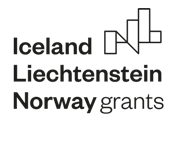 Nosaukums:Ropažu novada pašvaldībaReģistrācijas numurs:90000067986Juridiskā adrese:Institūta iela 1a, Ulbroka, Stopiņu pagasts, Ropažu novads, LV-2130Kontaktpersona:Attīstības, īpašumu un investīciju departamenta Projektu nodaļas projektu vadītāja Diāna ViļčukaKontakttālrunis:26742199E-pasta adrese:diana.vilcuka@ropazi.lv Pakalpojuma mērķisVingrošanas nodarbības vispārējās veselības stiprināšanaiMērķa grupaJaunieši un pieaugušie, vietējie iedzīvotāji un patvēruma meklētājiNorises vietaMucenieku ciemsPakalpojuma sniedzējsPakalpojuma sniedzējs ir fiziska persona, personu apvienība vai juridiska persona.Kvalitātes prasības: nodarbību vadītājam ir augstākā izglītība sporta zinātnē un/vai „C” kategorijas sporta speciālista sertifikāts vai fizioterapeita kvalifikācija; nodarbību vadītājam ir vismaz 2 gadu pieredze līdzvērtīgu nodarbību vadīšanā.Pakalpojuma aprakstsVingrojumi vispārējās veselības uzlabošanai un vispārējā organisma tonizēšanai, kā arī muskuļu spēka un izturības palielināšanai. Slodzes intensitāte atbilstoši vecuma īpatnībām. Nodarbības organizējamas telpās un brīvā dabā pēc izvēles.Pakalpojuma apjomsKopējais nodarbību skaits – 40 nodarbības (1 nodarbība 60 min.)Vienā nodarbību ciklā paredzētas 10 nodarbības, kopā paredzēti 4 nodarbību cikliNodarbību intensitāte grupai – 1 x nedēļā Vienā nodarbībā piedalās līdz 15 dalībniekiLīguma izpilde 2022. gadā:Laika periodā no 1. novembra līdz 31. decembrimLīguma izpilde 2023. gadā:Laika periodā no 1. janvāra līdz 31. martamLaika periodā no 1. jūlija līdz 31. decembrimPapildus nosacījumiTelpas un apskaņošanas tehniku nodrošina Pasūtītājs.Izpildītājs veic nodarbību norises fotofiksācijas un elektroniski iesniedz tās Pasūtītājam (ievēro Fizisko personu datu apstrādes likuma nosacījumus).Izpildītājs veic dalībnieku reģistrēšanu katrā nodarbībā (dalībnieku sarakstu blankas nodrošina Pasūtītājs), ievērojot Fizisko personu datu apstrādes likuma nosacījumus.Pakalpojuma mērķisZumbas nodarbības fiziskās veselības stiprināšanaiMērķa grupaJaunieši un pieaugušie, vietējie iedzīvotāji un patvēruma meklētājiNorises vietaMucenieku ciemsPakalpojuma sniedzējsPakalpojuma sniedzējs ir fiziska persona, personu apvienība vai juridiska persona.Kvalitātes prasības: nodarbību vadītājam ir augstākā izglītība sporta zinātnē un/vai „C” kategorijas sporta speciālista sertifikāts vai fizioterapeita kvalifikācija; nodarbību vadītājam ir “Zumba fitness” instruktora sertifikāts;nodarbību vadītājam ir vismaz 2 gadu pieredze līdzvērtīgu nodarbību vadīšanā.Pakalpojuma apraksts“Zumba” tipa nodarbības ar vidēju intensitāti, kas virzītas izturības paaugstināšanai un vispārējās veselības stiprināšanai. Fitness un dejas apvienojuma nodarbībām nav fiziskās sagatavotības ierobežojuma un ir pielāgojamas ikviena dalībnieka spējām. Nodarbības laikā darbojas visas muskuļu grupas, dejas solī, kas mijas ar dažādiem vingrinājumiem, ar vidēju piepūli, ķermeņa stiprināšanai, tonizēšanai, izturības paaugstināšanai, sirds un asinsvadu sistēmas stiprināšana. Pakalpojuma apjomsKopējais nodarbību skaits – 30 nodarbības (1 nodarbība 60 min.)Vienā nodarbību ciklā paredzētas 10 nodarbības, kopā paredzēti 3 nodarbību cikliNodarbību intensitāte grupai – 1 x nedēļā Vienā nodarbībā piedalās līdz 15 dalībniekiLīguma izpilde 2022. gadā:Laika periodā no 24. oktobra līdz 31. decembrimLīguma izpilde 2023. gadā:Laika periodā no 1. aprīļa līdz 30. jūnijamLaika periodā no 1. oktobra līdz 31. decembrimPapildus nosacījumiTelpas un apskaņošanas tehniku nodrošina Pasūtītājs.Izpildītājs veic nodarbību norises fotofiksācijas un elektroniski iesniedz tās Pasūtītājam (ievēro Fizisko personu datu apstrādes likuma nosacījumus).Izpildītājs veic dalībnieku reģistrēšanu katrā nodarbībā (dalībnieku sarakstu blankas nodrošina Pasūtītājs), ievērojot Fizisko personu datu apstrādes likuma nosacījumus.Pakalpojuma mērķisJogas nodarbības jauniešiem un pieaugušajiemMērķa grupaJaunieši un pieaugušie, vietējie iedzīvotāji un patvēruma meklētājiPakalpojuma sniedzējsPakalpojuma sniedzējs ir fiziska persona, personu apvienība vai juridiska persona.Kvalitātes prasības: nodarbību vadītājam ir Jogas nodarbību vadīšanas speciālista sertifikāts;nodarbību vadītājam ir vismaz 2 gadu pieredze Jogas nodarbību vadīšanā.Pakalpojuma aprakstsNodarbībās izmanto  Jogas terapijas metodes, kā relaksācija, meditācija, elpošanas vingrinājumi stresa mazināšanai, enerģijas vairošanai un veselības stiprināšanai.  Nodarbības ir vērstas uz fiziskās pašsajūtas uzlabošanu, atbrīvošanos no muguras sāpēm vai cita veida veselības traucējumiem, stresu un depresijas riska mazināšanu.Nodarbību intensitāte tiek pielāgota gan Jogas praksē pieredzējušiem, gan iesācējiem.Pakalpojuma apjomsKopējais nodarbību skaits – 30 nodarbības (1 nodarbība 120 min.)Vienā nodarbību ciklā paredzētas 10 nodarbības, kopā paredzēti 3 nodarbību cikliNodarbību intensitāte grupai – 1 x nedēļā Vienā nodarbībā piedalās līdz 15 dalībniekiLīguma izpilde 2023. gadā:Laika periodā no 1. janvāra līdz 30. jūnijamLaika periodā no 1. oktobra līdz 31. decembrimNosacījumiTelpas un apskaņošanas tehniku nodrošina Pasūtītājs.Izpildītājs veic nodarbību norises fotofiksācijas un elektroniski iesniedz tās Pasūtītājam (ievēro Fizisko personu datu apstrādes likuma nosacījumus).Izpildītājs veic dalībnieku reģistrēšanu katrā nodarbībā (dalībnieku sarakstu blankas nodrošina Pasūtītājs), ievērojot Fizisko personu datu apstrādes likuma nosacījumus.Pakalpojumu sniegšanas laiksLīdzvērtīgu sniegto pakalpojumu īss aprakstsNovadīto nodarbību skaitsPasūtītāja kontaktpersona, tālrunisPakalpojuma sniedzēja nosaukums:Reģistrācijas numurs:Juridiskā adrese:Bankas rekvizīti (bankas nosaukums, bankas konta Nr.):Vadītāja vai pilnvarotās personas amats, vārds un uzvārds:Kontaktpersona:Kontakttālrunis:E-pasta adrese:Pozīcijas nosaukumsIzmaksas EUR bez PVNPVN, EUR(ja piemērojams)Summa ar PVN, EURKOPĀ, EURPozīcijas nosaukumsIzmaksas EUR bez PVNPVN, EUR(ja piemērojams)Summa ar PVN, EURKOPĀ, EURPozīcijas nosaukumsIzmaksas EUR bez PVNPVN, EUR(ja piemērojams)Summa ar PVN, EURKOPĀ, EUR